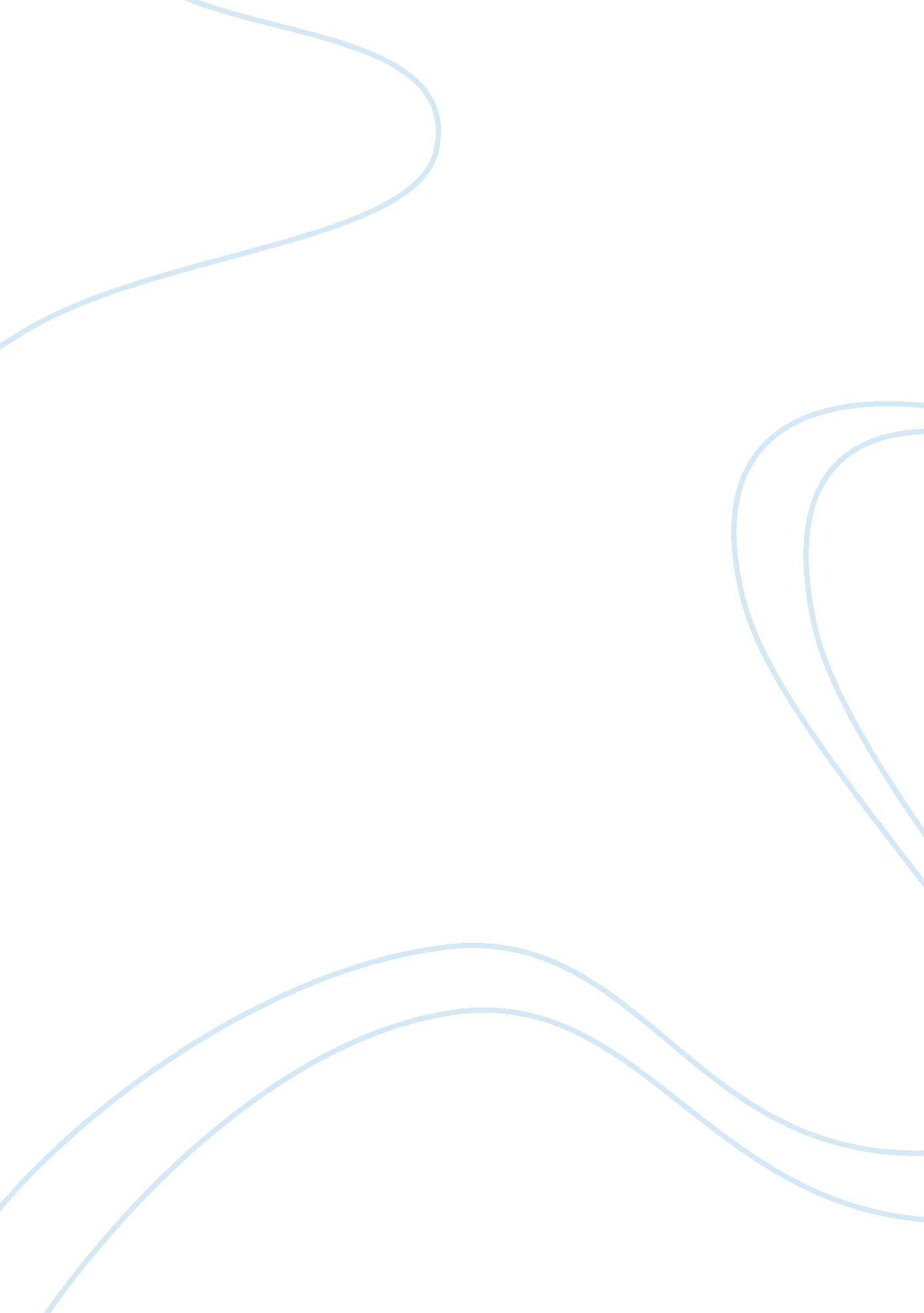 LiteratureHealth & Medicine, Nursing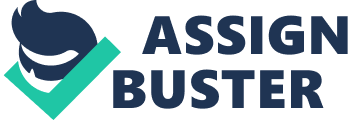 Literature Literature What type of research is a literature review? Literature review is an explanation of what has been researched and published on a certain topic by researchers. Further, it is part of an introduction to the academic work. It is defined by thesis statement, objectives of the research and issues that the paper is discussing. 
2. What is the purpose of performing this methodology? 
In order to research current application of the concept of perceived control in health related research aimed at adults. Further, through this methodology it would be able to identify researches and studies that focused on the perceived concept of control in older adults and compare those studies. 
3. What is the purpose of this study? 
In order to perform research to come up with conclusions pertaining the concept of perceived control in relation to older adults. 
4. What are the search methods used? 
Questioning, 
reading books 
Reading peer-reviewed journals and articles 
Conceptual framework 
5. What were the search words or key words? 
Perceived control 
Personality and behavior 
Concept of perceived control within SLT and SCT 
6. Were further restrictions applied, and why? 
Yes, they were applied in order to keep control of key processes. 
7. How many articles were included in the study? What were the limitations of the final review? 
Twenty-five articles were used in this research. The final review did not contain enough information with regard to the concept of perceived control in older adults. Additionally, it had outdated and inadequate information. 
8. What is the purpose of the results section? 
It was used to confirm the findings of different studies on the concept of perceived control in older adults. More so, it had an implication for project implementation and policy formulation by researchers. 
9. What is the purpose of Table 1 
Researchers measured both specific and global perceived control in older adults and summarized their findings in table 1 according to research framework. 
References 
Fink, A. (2009). Conducting research literature reviews: From the internet to paper. New 
York, NY: Sage Publishers. 
Jacelon, C. (2007). Theoretical perspectives of perceived control in older adults: A selective 
Review of the literature. Journal of Advanced Nursing 59(1), 1–10. 